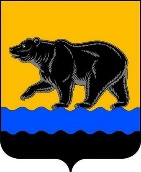 Департамент градостроительства и земельных отношений                        администрации города НефтеюганскаПРОТОКОЛ(выписка)заседания Комиссии по соблюдению требований к служебному поведению и урегулированию конфликта интересов09.08.2023                                                                                                     №  309.08.2023 состоялось заседание комиссии о рассмотрении уведомлений муниципального служащего о намерении выполнять иную оплачиваемую работу.Повестка дняРассмотрение уведомления муниципального служащего о намерении выполнять иную оплачиваемую работу. Члены комиссии решили: -   муниципальный служащий может выполнять иную оплачиваемую работу в указанные сроки согласно поданного заявления:с 11.08.2023 по 31.12.2026 понедельник 18-05 час, вторник-пятница с 17-05 час в будние дни.